ГРАФИК РАБОТЫ СПОРТИВНОГО ЗАЛА И СТАДИОНА26.12.2020-09.01.20211, 2, 7 января – выходной день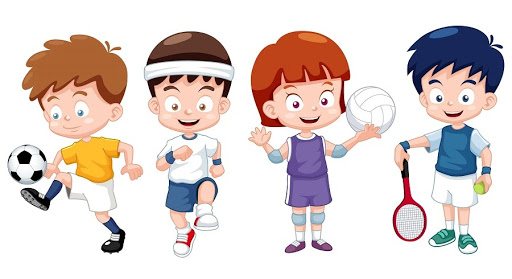 День недели ВремяПонедельник11.00-14.30Вторник 10.00-12.30Среда12.00-14.30Четверг11.00-14.30Пятница09.00-12.30Суббота09.00-14.00